الاسم / سيد أحمد يوسف الشورةوشهرته/ حسنين الشورةالوظيفة / رئيس وحدة بالتربية والتعليمتاريخ الميلاد / 13/7/1951الحالة الاجتماعية / متزوج ولديه من الابناء2 من الذكور3 من الاناث6 من الاحفادالدائرة/ مركز كفر الزيات-محافظة الغربيةالصفة / عمالعدد المكاتب بالدائرة / 4 مكاتب·        نائب كفر الزيات خلال الدورة الحالية 2005-2010 وعضو بلجنتى النقل والمواصلات والاسكان.·        نائب كفر الزيات خلال دورة 2000-2005   وحصوله على اعلى الاصوات على مستوى الجمهورية 43 الف صوت.·        ترشح لمجلس الشعب عام 1995م وبعد اعلان فوزه تم تزوير النتيجة.·        ترشح لمجلس الشعب عام 1987م على قائمة حزب العمل عن الاخوان المسلمين.·        ترشح لمجلس الشعب عام 1984م على قائمة حزب الوفد عن الاخوان المسلمين.·        عضو مؤسس فى لجنة التنسيق بين الاحزاب والقوى السياسية بالغربية.·        عضو مؤسس للجمعية التربوية الاسلامية بالغربية.·        امين صندوق الجمعية الشرعية بالدلجمون لعدد دورات متتالية.·        شارك فى العديد من وفود مجلس الشعب خارج البلاد منها الوفد المشارك فى مؤتمر نصرة الاقصى فى لبنان 2010.·        شارك فى العديد من لجان تقصى الحقائق منها لجنة تقصى الحقائق الخاصة بغرق عتبارة السلام 98 و قطار الصعيد و انتهاكات حقوق الانسان بالسجون المصرية.·        ضمن قائمة النواب الشرفاء الذين اعترضوا على تمديد العمل بقانون الطوارئ وكذلك التعديلات الدستورية.من اهم الانجازات خلال الدورة الحالية 2005-2010تقدم النائب بحوالى 900 أداة رقابية ما بين طلب احاطة وسؤال وبيان عاجل واقتراح برغبة وكان من اهمها :1)      حول إصابة 9 مليون مصرى بفيروس C الكبدى الوبائي وان مصر الأولى فى عدد المصابين بالعالم.2)      سؤال عاجل حول مصير أموال التأمينات الاجتماعية التي سبق وأن أخذتها الحكومة من أموال التأمينات.3)      ارتفاع أسعار الأسمدة والعجز الشديد في الكميات المطروحة بالأسواق منها.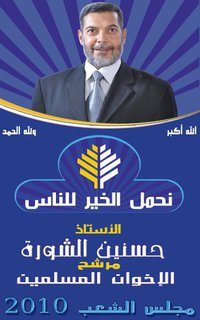 4)      ارتفاع العجز فى الميزان التجارى المصرى الى 11.3مليار دولار.5)      تدمير 150 فدان بقرية كفر يعقوب نتيجة انتشار الديدان.6)      سؤال عاجل بخصوص تصدير الغاز الطبيعى لاسرائيل.7)      بيان عاجل بخصوص الارتفاع الحاد والمتواصل لاسعار مواد البناء وعلى راسها الحديد.8)      اقتراح برغبة بخصوص انشاء نقابة للمأذونين الشرعيين.9)      طلب احاطة عاجل حول اهدار المال العام بمشروعات الصرف الصحى.10)   سؤال بخصوص عدم  تناسب الاجور مع الارتفاع المتزايد للاسعار.ومن الانجازات على مستوى الدائرة :1.       27 الف قرار علاج نظرا لتدهور الحالة الصحية بالدائرة.2.       الموافقة على دخول الغاز الطبيعى لمدينة كفر الزيات وقريتى الدلجمون وابيار.3.       الموافقة على دخول الصرف الصحى لـ 15 قرية بالدائرة.4.       بناء جناح للبنات بمدرسة الدلجمون المشتركة والموافقة على مدرسة ثانوى بقرية اسديمةز5.      اعانات مالية تقدر بحوالى 100 الف جنيه للعديد من المساجد بالدائرة وفرش الكثير منهاز6.      اكبر حركة احلال وتجديد للكهرباء بمعظم قرى ومدينة كفر الزيات.7.       احلال وتجديد خطوط المياه الرئيسية  لمدينة كفر الزيات 1.7 مليون جنيه.أهم المعوقات التى تحد من نشاط النائب واهم الحلول لها :·        طريقة ادارة المجلس من خلال سيطرة نواب الوطنى كاغلبية وكذلك اللجان فى تهميش المشاكل العامة.·        ضعف تفاعل التنفيذيين فى تبنى حلول للمشاكل العامة ورفع المعاناة عن كاهل المواطنين.·        تغيير اللائحة الداخلية بالمجلس